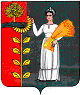 СОВЕТ ДЕПУТАТОВ СЕЛЬСКОГО ПОСЕЛЕНИЯ БОГОРОДИЦКИЙ СЕЛЬСОВЕТ ДОБРИНСКОГО МУНИЦИПАЛЬНОГО РАЙОНА ЛИПЕЦКОЙ ОБЛАСТИ РОССИЙСКОЙ ФЕДЕРАЦИИ58-я сессия IV созываРЕШЕНИЕ18.06.2013 г.	ж.д.ст. Плавица 		№ 152-рсО внесении изменений в Устав сельского поселения Богородицкий сельсовет Добринского муниципального района Липецкой области.Рассмотрев представленный администрацией сельского поселения проект решения «О внесении изменений в Устав сельского поселения Богородицкий сельсовет Добринского муниципального района Липецкой области» (утв. решением сессии от 29.09.2010 г. № 34-рс, с изм. от 05.08.2011г. № 67-рс, от 07.08.2012г. № 106-рс, от 23.04.2013г. № 147-рс), в соответствии с Федеральным законом от 6 октября . № 131-ФЗ «Об общих принципах организации местного самоуправления в Российской Федерации», Уставом сельского поселения Богородицкий сельсовет, Совет депутатов сельского поселения Богородицкий сельсоветРЕШИЛ:1. Внести изменения в Устав сельского поселения Богородицкий сельсовет Добринского муниципального район Липецкой области. (прилагаются)2. Направить указанный нормативный правовой акт главе  сельского поселения для подписания и официального обнародования.3. Настоящее решение вступает в силу со дня его официального обнародования.Председатель Совета депутатов сельского поселения Богородицкий сельсовет						А.И.ОвчинниковПриняты решением Совета депутатов сельского поселения Богородицкий сельсоветот 18.06.2013г. № 152-рсИзменения в Устав сельского поселения Богородицкий сельсовет Добринского муниципального района Липецкой области(приняты решением Совета депутатов от 29.09.2010г. № 34-рс, с изм. от 05.08.2011г. 67-рс, от 07.08.2012г. № 106-рс, от 23.04.2013г. № 147-рс)1. Внести в Устав сельского поселения Богородицкий сельсовет Добринского муниципального района Липецкой области следующие изменения:1.1 Пункт 5 статьи 18 Устава сельского поселения Богородицкий сельсовет Добринского муниципального района Липецкой области изложить в новой редакции:Единым днем голосования на муниципальных выборах является второе воскресенье сентября года, в котором истекают сроки полномочий Совета депутатов сельского поселения, главы сельского поселения, а если сроки полномочий истекают в год проведения выборов депутатов Государственной Думы Федерального Собрания Российской Федерации очередного созыва – день голосования на указанных выборах, за исключением случаев, предусмотренных федеральным законодательством.1.2 Пункт 6 статьи 18 Устава сельского поселения Богородицкий сельсовет Добринского муниципального района Липецкой области изложить в новой редакции:Голосование на муниципальных выборах может быть назначено только на воскресенье. Не допускается назначение голосования на нерабочий праздничный день, на предшествующий ему день, на день, следующий за нерабочим праздничным днем, и на воскресенье, которое объявлено в установленном порядке рабочим днем.Если второе воскресенье сентября, на которое должны быть назначены выборы, совпадает с нерабочим праздничным днем, или предшествующим ему днем, или днем, следующим за нерабочим праздничным днем, либо второе воскресенье сентября объявлено в установленном порядке рабочим днем, выборы назначаются на третье воскресенье сентября.1.3. Пункт 1 Статьи 36 Устава сельского поселения Богородицкий сельсовет Добринского муниципального района Липецкой области добавить подпунктом 68 следующего содержания:68) разработка и утверждение программ комплексного развития систем коммунальной инфраструктуры.Глава сельского поселенияБогородицкий сельсовет						А.И.Овчинников